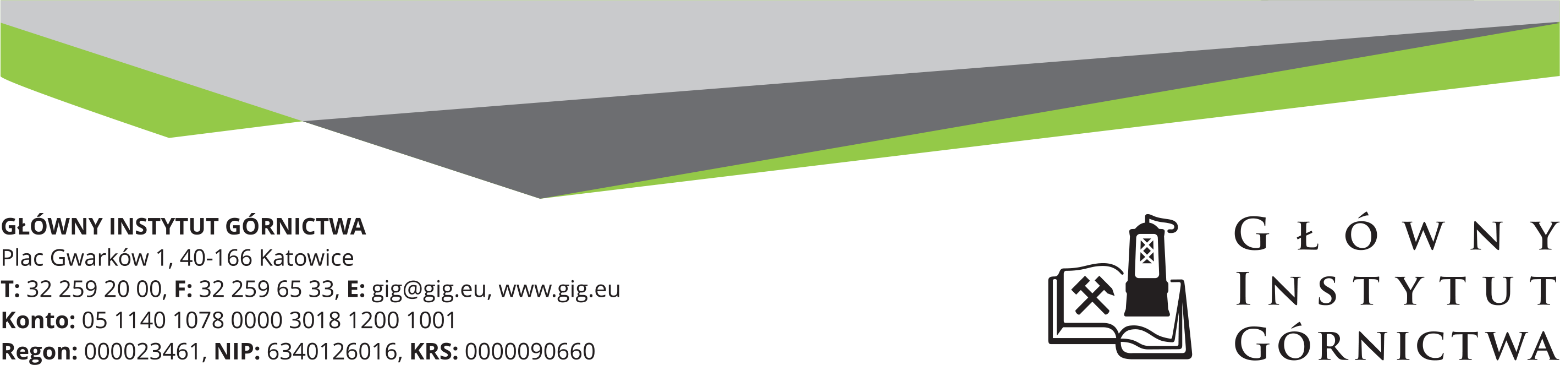 FZ-1/5158/KB/2019/SC                                                                               Katowice,  dnia  3.07.2019Odpowiedzi  nr 5  na pytania do postępowania przetargowegona dostawę  roztworów wzorcowych, odczynników i części eksploatacyjnych.Część  1  : Roztwory wzorcowe i CRM ICzęść  2  : Roztwory wzorcowe i CRM IICzęść  3  : Roztwory wzorcowe i CRM IIICzęść  4  : Roztwory wzorcowe i CRM IVCzęść  5  : Roztwory wzorcowe i CRM  VCzęść  6  : Elementy eksploatacyjne do  posiadanego  przez Zamawiającego urządzenia  Titrando 905Część  7  : Materiały eksploatacyjne dla posiadanego przez Zamawiającego zestawu do   określania                    ekotoksyczności MicrotoxCzęść  8  : Odczynniki chemiczneCzęść  9  : Kolumienki SPECzęść  10 : Materiały eksploatacyjne dla posiadanego przez Zamawiającego zestawu do                    mineralizacji metodą Kjehdala  (Vapodest, Gerhardt)W związku z prowadzonym postępowaniem,  w oparciu o Art.38  ust. 1 Ustawy Prawo Zamówień Publicznych z dnia 29.01.2004 roku,  wpłynęły  do Głównego Instytutu Górnictwa  zapytania dotyczące treści SIWZ, na które Zamawiający odpowiada pod  pytaniem:Bardzo dziękujemy za odpowiedzi na pytania, zauważyłem jednak jedną niezgodność:W odpowiedziach do pytania do CZĘŚCI 3, odnośnie pozycji nr 8:Pozycja nr 8: Produkt o wskazanych parametrach, sprzedawany wcześniej pod nr kat. BCR-143R został już wyprzedany i wycofany ze sprzedaży. Nie jest dostępny również żaden zamiennik, który można by zaoferować jako równoważny. Czy Zamawiający wyrazi zgodę na wykreślenie tej pozycji z części 3?Odpowiedź Zamawiającego: Zamawiający wyraża zgodę i wykreśla pozycję.Jednak dopiero teraz zauważyliśmy, że w specyfikacji do części 3, numerem 8 oznaczone są dwie pozycje:Zamawiający, w odpowiedzi na to pytanie, wykreślił pozycję „Certyfikowany materiał referencyjny Road dust wzorzec zaw. pierw. śladowych (wartości dla Pd, Pt, Rh), op. min. 25 g”, podczas gdy nasze pytanie dotyczyło kolejnego produktu „Certyfikowany materiał referencyjny Sewagesludgeamendedsoil wzorzec zaw. pierw. śladowych (wartości dla Cd, Cr, Cu, Ni, Pb, Zn ekstrahowane EDTA, AcOH, CaCl2, NaNO3, NH4NO3); op. min. 70 g”. Czy Zamawiający wyrazi zgodę na poprawę tej pomyłki i wykreślenie prawidłowej pozycji?Uprzejmie prosimy o odpowiedź w powyższej sprawie.Odpowiedź Zamawiającego : Prawidłowy zapis dla części 3, poz. 8 :Zwracamy się z uprzejma prośbą o udzielenie nam wyjaśnień w sprawie ww. postepowania o zamówienie publiczne:1. Czy Zamawiający wyrazi zgodę na dostawę w cześci 2 poz. 42 roztworu wzorcowego w matrycyH2O? Jesli nie prosimy o wskazanie producenta i numeru katalogowego specyfikowanego produktu.Odpowiedź Zamawiającego  : Zamawiający wyrazi zgodę na dostawę poz.  42 z części 2 w matrycy H2OPytania dotyczące FORMULARZA TECHNICZNO – CENOWEGO  (Załącznik nr 3 do SIWZ)Część 3.  Roztwory wzorcowe i CRM IIIPozycja 8	Informujemy, że na rynku jest dostępny produkt zgodny ze Specyfikacją. W związku z czym nie ma podstaw do wykreślenia pozycji 8 z części 3. W załączeniu przesyłam certyfikat.  Czy Zamawiający wyrazi zgodę na przywrócenie pozycji nr 8 do pakietu nr. 3? Odpowiedź Zamawiającego  : Zamawiający wyraża zgodę na przywrócenie pozycji nr 8Pozycja 13	Czy Zamawiający wyrazi zgodę na zaoferowanie produktu o nr kat. ERM- CC144 (w załączeniu przykładowy certyfikat do wglądu).Odpowiedź Zamawiającego  : Zamawiający wyraża zgodę na oferowany produktPozycja 35Informujemy, że na rynku jest dostępny zamiennik dla produktu RTC-HARD2000-500ml,  produkt WC-HARD-20x-5 (w załączeniu przykładowy certyfikat do wglądu). Czy Zamawiający wyrazi zgodę na przywrócenie pozycji nr 35 do pakietu nr. 3? Jeżeli tak , to czy Zamawiający wyrazi zgodę na zaoferowanie produktu o nr kat. WC-HARD-20x-5?	Odpowiedź Zamawiającego  : Zamawiający nie wyraża zgody na zaoferowany produkt, nie spełnia wymagań, jest poza zakresem akredytacjiCzęść 4.  Roztwory wzorcowe i CRM IVPozycja 16Produkt o wskazanych parametrach, dostępny jako TMDA-64.3 aktualnie jest dostępny w nowej serii. Poprzednia seria CRMu została wyprzedana, natomiast nowa seria produktu różni się parametrami od poprzedniej  (w załączeniu przykładowy certyfikat do wglądu). Czy Zamawiający wyrazi zgodę na zaoferowanie produktu pochodzącego z nowej serii?Co więcej od czerwca bieżącego roku zostały wprowadzone nowie wielkości opakowania 250ml (zamiast 500ml). Od teraz istnieje możliwość zamówienia opakowań tylko o objętości 250ml. Czy Zamawiający wyrazi zgodę na zaoferowanie 1 sztuki o pojemności 250 ml, czy wielokrotności dającej sumarycznie 500ml- czyli 2 sztuki o pojemności 250ml.Odpowiedź Zamawiającego  : Zamawiający zmienia opis produktu:  wyraża zgodę na produkt pochodzący z nowej serii i zamawia 2 sztuki o pojemności 250 mlZamawiający wprowadza zmiany do SIWZ i zmienia termin składania ofert i wpłaty wadium na dzień 18.07.2019, godz. 12.00. Otwarcie ofert nastąpi w dniu 18 .07.2019 godz. 12.30 Przewodniczacy Komisji Przetargowej          Mgr Monika Wallenburg8Certyfikowany materiał referencyjny Road dust wzorzec zaw. pierw. śladowych (wartości dla Pd, Pt, Rh), op. min. 25 gop.223%8Certyfikowany materiał referencyjny Sewagesludgeamendedsoil wzorzec zaw. pierw. śladowych (wartości dla Cd, Cr, Cu, Ni, Pb, Zn ekstrahowane EDTA, AcOH, CaCl2, NaNO3, NH4NO3); op. min. 70 gop.223%8Certyfikowany materiał referencyjny Road dust wzorzec zaw. pierw. śladowych (wartości dla Pd, Pt, Rh), op. min. 25 gop.223%8Certyfikowany materiał referencyjny Sewagesludgeamendedsoil wzorzec zaw. pierw. śladowych (wartości dla Cd, Cr, Cu, Ni, Pb, Zn ekstrahowane EDTA, AcOH, CaCl2, NaNO3, NH4NO3); op. min. 70 gop.223%16CRM Woda jeziorna – zawartość pierwiastków między innymi : Al ,Ba, Cd, Cu , Fe 382, Pb, Tl, U, (na poziomie od kilkudziesięciu do kilkuset µg/L ), wymagana co najmniej roczna ważność materiału Opak.  min. 250 ml2